ТМ-9 частина 2Для заданої механічної системи визначити швидкість v1 та прискорення a1 тіла 1, коли його переміщення дорівнюватиме S1 = 1 м. Відомо, що маса m1 = 10 кг, m2 = 20 кг, m3 = 30 кг, зовнішній радіус тіла 2 R2 = 1 м, внутрішній радіус тіла 2 r2 = 0,5 м, радіус тіла 3 R3 = 0,75 м, радіуси інерції тіл 2 та 3 i2 = i3 = 0,75 м, коефіцієнт тертя тіла 1 f = 0,1, крутний момент M2 = 10 Н·м, сила F = 50 Н, кут α = 45°. Механічна система знаходиться у стані спокою у момент часу t0 = 0, тертям ниток на шківах знехтувати.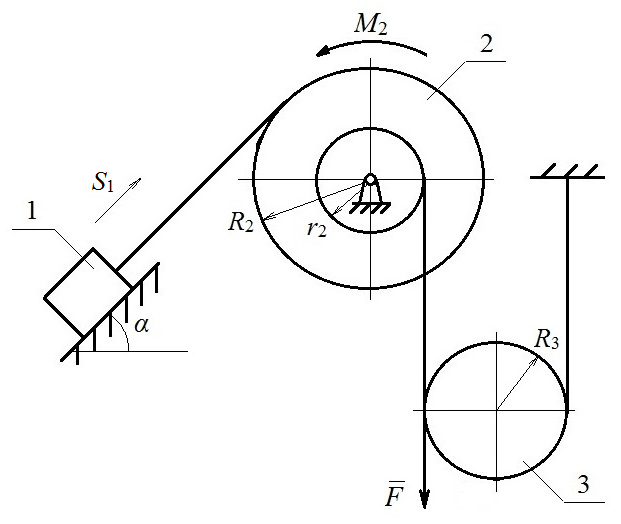 Рисунок 1 – Вихідна схемаРозв’язанняСкористаємося теоремою про зміну кінетичної енергії системи (1).,					(1)де T та Т0 – кінетичні енергії системи у поточному та початковому положеннях, відповідно,  та  – суми робіт зовнішніх та внутрішніх сил, що прикладені до системи, на переміщенні із початкового положення у поточне, відповідно.Для даної системи, що складається із абсолютно твердих тіл (АТТ), що з’єднані нитками, що не розтягуються, сума робіт внутрішніх сил .Також з вихідних даних відомо, що у початковому положенні система знаходиться у стані спокою, тобто Т0 = 0. Тоді формулу (1) можна представити у наступному вигляді.						(2)Для того, щоб визначити кінетичну енергію T та суму робіт зовнішніх сил , складемо розрахункову схему (рис. 2) та позначимо на ній дану систему у поточному положенні штриховою лінією. На схемі позначимо допоміжні точки A, B, C, D, P, O2 та напрямки руху тіл 2 та 3. Також позначимо всі зовнішні сили, що діють на систему, тобто сили тяжіння тіл m1g, m2g, m3g, силу тертя тіла 1 по поверхні Fтр, нормальну реакцію опори N.Складемо кінематичні співвідношення між швидкостями та переміщеннями точок системи, тобто рівняння в’язей. В рівняннях виразимо швидкості та переміщення точок системи через параметри тіла 1 (S1, v1).,,звідки отримаємо, 						(3), 					(4), 					(5). 					(6)Відповідно, 				(7), 					(8). 						(9)Кінетична енергія системи. 					(10)Тоді кінетичні енергії тіл з урахуванням залежностей (7-9), 						(11), 					(12), 			(13)де моменти інерції тіл 2 та 3 дорівнюють відповідно,.Підставимо (11-13) у (10)та винесемо  за скобку (14)де величина у дужках  – приведена маса, кг.Визначимо роботу всіх зовнішніх сил. (15)Роботу сили тяжіння тіла 1 визначаємо як добуток модуля сили тяжіння, переміщення точки, до якої вона прикладена (тобто переміщення тіла 1) та косинуса кута між переміщенням тіла 1 та вектором сили тяжіння. За аналогією визначаємо роботи інших сил та моментів з урахуванням залежностей (3-6)..Робота сили тертя,де ,та з рівняння рівноваги на вісь, перпендикулярну поверхні .Робота нормальної реакції опори.Робота сили тяжіння тіла 2 дорівнює 0 через відсутність переміщень точки О2..Робота моменту М2.Робота сили тяжіння тіла 3.Робота сили FПідставимо роботи усіх сил в (15),винесемо S1 за скобку, 		 (16)де  – приведена сила, Н.Прирівняємо (14) та (16), що фактично є виразом (2), 					(17)звідки отримаємо,куди підставимо з вихідних даних S1 = 1 м і отримаємо.Диференціюємо (17) за параметром часу,,.Відповідь: v1 = 1,01 м/с, a1 = 0,51 м/с2.Дано: S1 = 1 мm1 = 10 кгm2 = 20 кгm3 = 30 кгR2 = 1 мr2 = 0,5 мR3 = 0,75 мi2 = i3 = 0,75 мf = 0,1M2 = 10 Н·мF = 50 Нα = 45°Знайти:v1, a1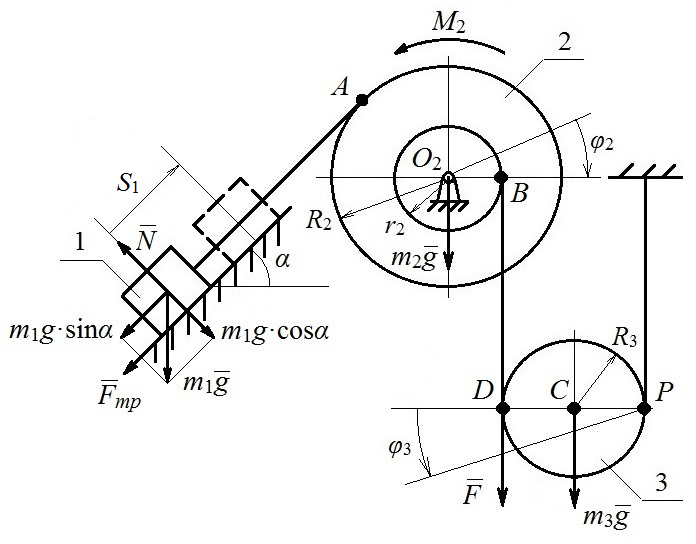 Рисунок 2 – Розрахункова схема